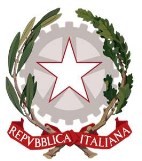 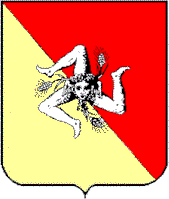 UNIONE EUROPEA FESR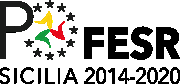 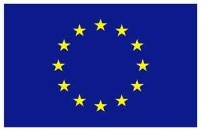 REPUBBLICA ITALIANA		REGIONE SICILIANAPO FESR SICILIA 2014-2020Allegato 4 - Modello per la richiesta di pagamenti intermediOGGETTO: [titolo Operazione] – progetto a valere sull’Azione	del PO FESR 2014-2020 CUP  	Codice Caronte  	Richiesta pagamenti intermediIl/La sottoscritto/a ……………………. nato/a a ……………………… (….) il…………… CF	Tel……………. fax ……………… e-mail ………………….., in qualità di legale rappresentante del Beneficiario ammesso a contributo con Decreto di [finanziamento] [quantificazione definitiva del finanziamento] n. del         RICHIEDEl’erogazione   di   un   pagamento   intermedio   di   Euro   ………………………..,   pari   al       % dell’ammontare complessivo del contributo concesso e corrispondente:allo stato d’avanzamento lavori n.	comprensivo della quota i.v.a.;a spese per somme a disposizione relative a _	comprovate dalle fatture allegate;che il suddetto pagamento sia accreditato sul seguente conto corrente bancario intestato alA tal fine allega:Prospetto riepilogativo delle somme richieste con la presente istanza ripartite per singola voce di costo secondo lo schema di cui all’allegato 5 all’Avviso di selezione ;Stato d’Avanzamento Lavori n.	citato nel prospetto riepilogativo delle somme richieste.file xml relativo alla fattura con annullo apposto con apposita dicitura nel campo “note”; [ovvero], dichiarazione sostitutiva di atto notorio ai sensi del DPR 445/2000, secondo il modello dell’allegato 6.9;	(per richieste di erogazione connesse a somme a disposizione quali, a titolo esemplificativo, competenze tecniche per direzione lavori);Modello di rendicontazione delle spese sostenute, redatto secondo il format allegato 11 all’Avviso di selezione, comprovante spese effettuate di importo superiore al 40% dell’ultima erogazione finanziaria acquisita, corredato dalla documentazione comprovante tali spese;Relazione tecnica di sintesi sullo stato di avanzamento delle opere;Altro [specificare eventuale ulteriore documentazione]DICHIARAche sono stati rispettati tutti i regolamenti e le norme UE applicabili, tra cui quelle riguardanti gli obblighi in materia di concorrenza, aiuti di Stato, informazione e pubblicità, tutela dell’ambiente e pari opportunità;che ogni adempimento procedurale finalizzato all’attuazione dell’operazione in oggetto è stato effettuato in ottemperanza al quadro normativo tracciato dal D. Lgs. 50/2016 e s.m.i.;;che la spesa sostenuta è ammissibile, pertinente e congrua, ed è stata effettuata entro i termini di ammissibilità a rimborso comunitario;[Digitare qui]che non sono stati ottenuti, né richiesti ulteriori rimborsi, contributi ed integrazioni di altri soggetti, pubblici o privati, nazionali, regionali, provinciali e/o comunitari (ovvero sono stati ottenuti o richiesti quali e in quale misura e su quali spese);che sono stati trasmessi alla Regione i dati di monitoraggio economico, finanziario, fisico e procedurale e le informazioni relative alle varie fasi di realizzazione dell'Intervento nelle modalità e nei tempi definiti dalla Regione.COMUNICAChe tutta la documentazione relativa al progetto è ubicata presso		_	_ e che il soggetto addetto a tale conservazione è _    _	_ .SOTTOSCRIZIONE DEL LEGALE RAPPRESENTANTEIl sottoscritto dichiara di rendere le precedenti dichiarazioni ai sensi dell’art. 47 del D.P.R. 28/12/2000 n. 445, e di essere consapevole delle responsabilità penali cui può andare incontro in caso di dichiarazione mendace o di esibizione di atto falso o contenente dati non rispondenti a verità, ai sensi dell’art. 76 del D.P.R. 28/12/2000 n. 445.Luogo, data …………………….	Firma digitale